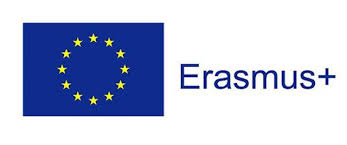 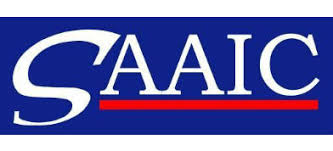 Projekt  „Študent dopravy v praxi“v rámci projektu Erasmus+, Kľúčová akcia 1: Vzdelávacia mobilita jednotlivcovČeská republika – Olomouc05. 06. 2022 – 18. 06. 2022Malý česko-slovenský a slovensko-český slovník /nielen/ odbornej terminológieMeno a priezvisko účastníka:  Martina GrešákováŠtudijný odbor:  3767 M dopravná akadémiaStredná odborná škola dopravná, Rosinská  cesta 2, 010 08  Žilina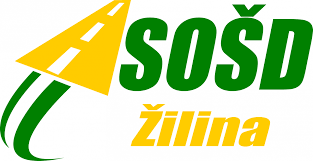 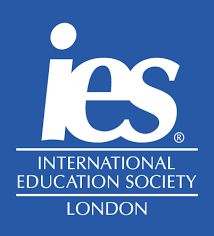 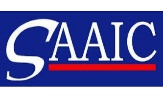 Česko-slovenský slovníkBBeran - baranBílek – BielokBrčko – SlamkaBrězen  - MarecBrýle – okuliareCCokoli – HocičoČČerven- JúnDDle – PodľaDřív - SkôrHHlavní nádraží – Hlavná stanicaHouba - hubaHospoda – krčmaHotově – V hotovostiHřebík - kliniecIInkoust – AtramentJJméno -MenoJežáb – žeriavKKamna  - PecKartáč - KefaKlíčky – KľúčeKliniec - HřebíkKobliha – ŠiškaKolegové – KolegoviaKvěten  - Máj LLáhev – fľašaLed - ľadLeden - JanuárLhář – klamárLhůta – LehotaMManagement – manažmentMíč - loptaMýtit – čistiťNNávěs -NávesNabýtka - PonukaNedílnou – NeoddeliteľnouNějak – NejakoNizozemsko – HolandskoNúžky – NožničkyPPapírek – PapierikPecky – KôstkyPokoj – IzbaPoptávka – DopytPošťák – Poštár Povidla – LekvárProvoz – PrevádzkaPrůkaz – PreukazPrýžové – GumennéPyl – PeľRRejstřík – RegisterRty - PeryŘŘidič – ŠoférŘízek – RezeňSSilncie - SilnicaSnídaně – RaňajkyStloup - StĺpStůl – StôlStrýc – UjoTTiskopis – TlačivoTramvaj – ElektričkaUÚnor - FebruárV Vepřový – Bravčový Veverka – VevričkaV níž – v ktorejZZaklenutí – ZaklenutieZboží - TovarZmocnění – SplnomocnenieZpoždění - meškanieŽŽízeň – SmädSlovensko-český slovníkAAtrament - inkoustBBaran - BeranBielok – BílekBrambory - ZemiakyBravčový – Vepřový ČČistiť – MýtitDDopyt - PoptávkaEElektrička – TramvajFFebruár - ÚnorFľaša - LáhevG Gumové – Prýžové HHlavná stanica – Hlavní NádražíHocičo – CokolivHuba - HoubaIIzba – PokojJJanuár – LedenJún - Červen
KKefa - KartáčKolegovia – Kolegové Kôstky – PeckyKlamár - LhářKľúče – KlíčkyKrčma – HospodaLĽad - LedLehota - Lhůta Lekvár – PovidlaLopta – MíčMMáj – květenManažment – managementMáj – KvětenMeno – JménoMeškanie – ZpožděníNNáves – NávěsNejako – NějakNeoddelitelonu – NedílnouNožničky – NúžkyOOkuliare - BrýlePPapierik  - PapírekPec – KamnaPeľ – PylPery – RtyPonuka – NabýtkaPoštár - PošťákPreukaz – PrůkazPrevádzka – ProvozRRaňajky – SnídaněRegister – RejstříkRezeň - ŘízekSSilnica – SilniceSkôr - DřívSlamka – BrčkoSmäd – ŽízeňSplnomocnenie – ZmocněníStĺp - StloupŠŠiška – KoblihaŠofér - ŘidičTTovar – ZbožíUUjo – StrýcVVeverička - VeverkaV ktorej – v níž ZZaklenutie – ZaklenutíZemiaky – BramboryŽŽeriav - Ježáb